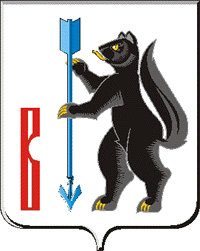                  АДМИНИСТРАЦИЯГОРОДСКОГО ОКРУГА ВЕРХОТУРСКИЙП О С Т А Н О В Л Е Н И Еот 22.02.2019г. № 143г. Верхотурье Об организации весенней ярмарки на территории городского округа Верхотурский В целях реализации постановления Правительства Свердловской области от 07.12.2017г. № 908-ПП «Об утверждении Порядка организации ярмарок на территории Свердловской области и продажи товаров (выполнения работ, оказания услуг) на них», постановления Администрации городского округа Верхотурский от 27.12.2012г. № 1620 «Об утверждении Порядка организации ярмарок и продажи товаров (выполнения работ, оказания услуг) на ярмарках на территории городского округа Верхотурский», для поддержки местных товаропроизводителей, физических лиц, создавших крестьянские (фермерские) хозяйства и/или ведущих личное (подсобное) хозяйство, а также членов садоводческих, огороднических и дачных некоммерческих объединений и поддержания стабильности потребительского рынка, руководствуясь Уставом городского округа Верхотурский,ПОСТАНОВЛЯЮ:1.Провести весеннюю ярмарку 01 марта 2019 года с 9:00 часов до 16:00 часов.2.Установить место для организации и проведения ярмарки на территории городского округа Верхотурский по адресу: г. Верхотурье, городская площадь с ул. К.Маркса, 1а (прилегающая территория гостиницы «Соболь»), ул. Советская, 1 и ул. К.Маркса, 2 (прилегающая территория между досуговым центром, библиотекой, магазином «Шульц») до ул. К.Маркса, 4 (прилегающая территория магазина «Мастер»).3.Назначить организатором ярмарки ООО «Фонд развития и поддержки сельского хозяйства» (Обыденнов Д.С.) (по согласованию), Администрацию городского округа Верхотурский (Отраднова И.В.), территориальный отраслевой исполнительный орган государственной власти Свердловской области Верхотурское управление агропромышленного комплекса и продовольствия Министерства агропромышленного комплекса и продовольствия Свердловской области (Таранов В.Н.) (по согласованию).4.Рекомендовать директору ООО «Фонд развития и поддержки сельского хозяйства» (Обыденнов Д.С.) во время проведения ярмарки обеспечить надлежащее санитарно-техническое состояние мест торговли путем заключения договора с предприятием на централизованный вывоз отходов, установление урн и контейнеров для мусора.5.Управлению культуры, туризма и молодежной политики Администрации городского округа Верхотурский (Гайнанова Н.А.), начиная с 26.02.2019 года, обеспечить ежедневное информирование населения через радиогазету.6.Рекомендовать начальнику отдела полиции № 33 (дислокация г. Верхотурье) МО МВД России «Новолялинский» (Дружинин В.А.) обеспечить охрану общественного порядка в период проведения ярмарки.7.Опубликовать настоящее постановление в информационном бюллетене «Верхотурская неделя» и разместить на официальной сайте городского округа Верхотурский.8.Контроль исполнения настоящего постановления оставляю за собой.Главагородского округа Верхотурский                                                      А.Г. Лиханов